指定製造者報告書                                                            　　 　　  年　  月　 　日　（あて先）　　滋賀県知事                   　   　　　　　報告者（住所、氏名又は名称及び法人にあっては代表者の氏名）  計量法施行規則第９６条の規定により、次のとおり報告します。　備考　１　用紙の大きさは、日本産業規格Ａ４とすること。　２　整理番号の欄は、記入しないこと。指定製造者報告書                                                            　　 　　  年　  月　 　日　（あて先）　　滋賀県知事                   　   　　　　　報告者（住所、氏名又は名称及び法人にあっては代表者の氏名）       　　　　  　　 　　　　　　　　　　　○○○市□□□町◇◇－☆　　　　　　　　　　　　　　　　　　　　　 ★★★株式会社　　　　　　　　　　　　　　　　　　　　　 代表取締役　＊＊　＊＊  計量法施行規則第９６条の規定により、次のとおり報告します。　　　　 年度工場（事業者名）工場（事業者名）整理番号事業所の所在地    特殊容器の型式    特殊容器の型式製造した特殊容器の数製造した特殊容器の数計量法第６３条第１項各号に適合する旨を表示した特殊容器の数計量法第６３条の規定による表示をして譲渡し、又は貸し渡した特殊容器の数計量法第６３条の規定による表示をして譲渡し、又は貸し渡した特殊容器の数 備　考平成 ◎◎ 年度工場（事業者名）工場（事業者名）★★★株式会社★★★株式会社★★★株式会社整理番号事業所の所在地○○○市□□□町◇◇－☆○○○市□□□町◇◇－☆○○○市□□□町◇◇－☆○○○市□□□町◇◇－☆○○○市□□□町◇◇－☆○○○市□□□町◇◇－☆○○○市□□□町◇◇－☆    特殊容器の型式    特殊容器の型式製造した特殊容器の数製造した特殊容器の数計量法第６３条第１項各号に適合する旨を表示した特殊容器の数計量法第６３条の規定による表示をして譲渡し、又は貸し渡した特殊容器の数計量法第６３条の規定による表示をして譲渡し、又は貸し渡した特殊容器の数 備　考××××１００１００８０５０５０＠＠＠＠２００２００１５０１２５１２５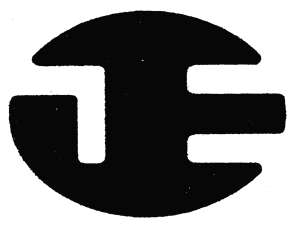 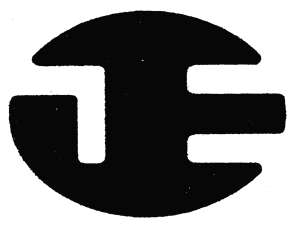 